Cuentrs para mayoreshttp://www.cuentocuentos.net/cuento-adulto/1161/el-nino-mendigo.html1. CUENTO EL NIÑO MENDIGO (por Fedor Dostoievski)    Este año, en la época de Navidad, pasaba frecuentemente en la calle ante un niño de apenas siete años, que estaba siempre acurrucado en el mismo rincón. Aún volví a encontrarle la víspera de la fiesta. Con un frío terrible, estaba vestido lo mismo que en verano, llevando a manera de bufanda un pedazo de trapo viejo enrollado en torno del cuello.     Mendigaba, hacía la mano, según acostumbraban a decir los muchachos mendigantes petersburgueses. Son numerosos los pobres niños a quienes de este modo se envía para implorar la caridad de los transeúntes, gimoteando algún estribillo aprendido de memoria.     Pero aquel pequeñuelo no gimoteaba: hablaba ingenuamente, como un picaro novato en la profesión. Había también en su mirada algo franco, lo que hizo que me afirmase en la convicción de hallarme ante un debutante. A mis preguntas respondió que tenía una hermana enferma, que no podía trabajar: quizá fuese aquello verdad. Además, ha sido algo más tarde cuando me he enterado del número enorme de niños que envían a mendigar de aquel modo cuando los más espantosos fríos azotan. Si no recogen nada, pueden tener la seguridad de que al volver a casa se verán golpeados. Cuando ha logrado reunir algunos kopeks, el picaro se dirige, con las manos rojas y entumecidas, hacia la cueva donde una banda de ropavejeros o de obreros holgazanes, que abandonaron la fábrica el sábado para no aparecer por ella hasta el miércoles siguiente, se hartan de comer y beber, conscientemente.    En esas cuevas, las mujeres demacradas y golpeadas beben alcohol en unión de sus maridos, mientras chillan, desaforadas, las miserables criaturas que lactan. ¡Aguardiente, miseria, suciedad, corrupción, y, ante todo y sobre todo, aguardiente!     Apenas vuelve, envíase al niño a la taberna con el dinero mendigado, y cuando trae el alcohol, se divierten con él haciéndole beber un vaso que le corta la respiración y, subiéndosele a la cabeza, le hace rodar por el suelo, con gran alegría de los presentes.     Cuando el niño sea un adolescente lo colocarán tan pronto como puedan en una fábrica, y habrá de traer todas sus ganancias a la casa, donde sus padres las gastarán en aguardiente. Pero, antes de llegar a la edad en que pueden trabajar, estos muchachos se transforman en extraños vagabundos. Dan vueltas por la ciudad y acaban por saber dónde pueden deslizarse para pasar la noche sin necesidad de volver a sus casas.    Uno de estos bribones ha dormido algún tiempo en casa de un ayuda de cámart de la Corte; había hecho su cama de una cesta, sin que el dueño de la casa se enterase de nada. Claro es que no tardan mucho en robar. Y a veces el robo llega a convertirse en una pasión, en muchachos de ocho años, que apenas si se creen culpables de tener los dedos demasiado ágiles. 
    Cansados de los malos tratamientos de sus explotadores, se escapan y no vuelven más a las cuevas donde les pegaban; quieren mejor sufrir el hambre y el frío, y verse en libertad de vagabundear por su propia cuenta. 
A menudo estos pequeños salvajes no saben nada de nada: ignoran a qué nación pertenecen, no saben dónde viven y jamás oyeron hablar ni de Dios, ni del Emperador. Frecuentemente, se sabe acerca de ellos cosas inverosímiles, que, sin embargo, son ciertasEl Tritón (Sátira) Fedor Dostoievski

  Ayer, 27 de julio, a la puesta del sol en la isla Yelagin y cuando el tiempo estaba por demás tranquilo y encantador, pasmó a las damas y a los caballeros que daban un paseo en torno al estanque el más divertido suceso.    Un tritón –un “duende del agua” en ruso– apareció súbitamente en la superficie del agua, el verde cabello y las verdes barbas goteando humedad, y, manteniéndose a flote sobre las ondas, empezó a juguetear y a hacer toda clase de travesuras. Se sumergía, gritaba, se reía, chapoteaba, chocaba sus fuertes y largos dientes verdes, haciéndolos restallar y rechinándoselos a los paseantes.     Su aparición produjo la forma de excitación usual en tales ocasiones. Las damas se lanzaron hacia él desde todas partes, ofreciéndole golosinas, alargándole sus cajas de chocolates. Pero la mitológica criatura, sin poder sustraerse a su carácter de sátiro del agua, empezó a hacer tales ademanes a las damas que todas ellas corrieron con risas estridentes alejándose de él, y escondiendo tras de sí a sus hijas mayores, con lo que el tritón, advirtiendo esto, les gritó algunas expresiones extremadamente inceremoniosas, lo que aumentó la diversión de las mujeres. Sin embargo, el tritón desapareció pronto, dejando unos cuantos círculos en la superficie del agua y una duda en la mente del público.     La gente comenzó a mostrar su incertidumbre y se negaba a creer lo que había visto con sus propios ojos –los hombres, por supuesto–, mientras que las damas insistían en que era un genuino tritón, exactamente semejante a los de los relojes de bronce para mesa.     Algunos declararon que debía haber sido cierto Pierre Bobo el que surgió de las ondas, en plan de calaverada. Resulta innecesario decir que esta teoría no era estancamente impermeable, pues Pierre Bobo hubiera salido a la superficie con su chaqué…, y sus impertinentes, aunque se le mojaran. Por otra parte, el tritón era exactamente igual que las estatuas antiguas, es decir, no llevaba vestigio de ropa.    Pero pronto aparecieron los escépticos que sostenían que todo el asunto no era más que una alegoría política, conectada de cerca con la cuestión del Cercano Oriente que se acababa de resolver entonces en el Congreso de Berlín.     Por algunos momentos incluso se pensó que fuera un juego de manos inglés presentado por el Gran Judío –en pro de los intereses británicos– con el solapado propósito de desviar la atención de nuestro público, comenzando con las damas, con una serie de imágenes estéticamente retozonas de su fervor bélico.     Sin embargo, se alzaron inmediatamente las objeciones basadas en el hecho de que habían visto a lord Beaconsfield en Londres a aquellas horas y que era honrar excesivamente al oso ruso esperar que su señoría se metiera en un estanque ruso, con propósitos políticos, para la delectación estética de nuestras damas; que, de cualquier modo, él tenía su propia dama en Londres, etc., etc.    Pero la ceguera y la pasión de nuestros diplomáticos son irrefrenables: empezaron a gritar que si no era el propio lord Beaconsfield entonces por qué no habría de ser el señor Poletika, el director del Stock Exchange News, tan ansioso de paz, y que era a él a quien pudieron elegir los ingleses para que representara el tritón.    Pero también se abandonó pronto esta teoría, porque aunque el señor Poletika podía muy bien ser capaz de hacer los mismos movimientos que el tritón, le hubiera faltado la gracia antigua de aquél, gracia por la que todo se perdona y que es la única que pudo atraer a las señoras de asueto.     Justamente entonces llegó al lugar un caballero con la noticia de que a aquella hora particular habían visto al señor Poletika en cierto sitio, en otra parte de Petersburgo. De esta manera volvió a surgir a la superficie la teoría del antiguo tritón, a pesar del hecho de que el tritón mismo tenía largo tiempo de estar bajo el agua.     Lo que resulta tan notable respecto a este incidente es que fueron las damas quienes estuvieron particularmente en favor de la antigüedad y de la mitológica naturaleza del tritón. Por supuesto que estaban tan ansiosas de que así fuera para disimular la franqueza de sus gustos por su meollo clásico, por decirlo así.     De la misma manera instalamos estatuas completamente desnudas en nuestras piezas y jardines, precisamente porque son figuras mitológicas y, en consecuencia, antigüedades clásicas, y a nadie se le ocurre, por ejemplo, poner sirvientes desnudos en su lugar, lo que bien pudo hacerse en los días de la servidumbre: incluso podía haberse hecho hoy día, particularmente por cuanto que los sirvientes no hubieran hecho las cosas peor y, en verdad, sí mucho mejor que cualesquiera estatuas; de cualquier modo, se verían mas naturales. Nada más piénsese en la tesis de la manzana natural y de la manzana pintada. Pero como no habría aspecto mitológico en esto, no se puede hacer.     Hubo rumores de que la discusión, llevada estrictamente desde el punto de vista del arte puro, llegó tan lejos que fue causa de varias disputas familiares entre los maridos y sus superiores mitades, quienes tomaron la defensa del arte puro en contra del movimiento político y contemporáneo, que sus maridos creían que explicaba el extraordinario acontecimiento.    En este último sentido, la opinión de nuestro famoso satírico, el señor Shchedrin, tuvo un especial y casi colosal éxito. Habiendo estado en el estanque cuando se apareció el tritón, expresó su incredulidad respecto a todo el asunto, y me han dicho que intenta incluir el episodio en el siguiente número del Contemporáneo, en la sección “Moderación y Exactitud”.      El punto de vista de nuestro humorista es muy sutil: cree que el tritón es sencillamente un agente policiaco disfrazado, o más bien desnudo, a quien se le ordenó, desde el comienzo de la estación e inmediatamente después de los disturbios de la primavera en Petersburgo, que se pasara todo el verano en el estanque de la Isla Yelagin, tan popular entre las personas que pasean sus asuetos, de modo que escuchara desde debajo del agua las conversaciones criminales, si hubiera éstas. Afortunadamente, nuestro famoso novelista histórico señor Mordavtsev, quien acertó estar en el sitio, relato un hecho histórico de nuestra Palmira septentrional, hecho generalmente olvidado y desconocido, pero que deja absolutamente en claro que la criatura que salió a la superficie del estanque era un tritón genuino, y muy antiguo además.     De acuerdo con información obtenido por el señor Mordavtsev de antiguos manuscritos, ese mismo tritón lo llevaron a Petersburgo en las épocas tan lejanas de Ana Mons, a la que estuvo tan grandemente apegado Pedro el Grande que, de acuerdo con el señor Mordavtsev, realizó su gran reforma para complacerla.     El antiguo monstruo llegó junto con dos enanos, que estaban muy de moda en la época, y con el bufón Balakirev. A todos los habían llevado de la ciudad alemana de Karlsruhe; al tritón en una barrica de agua de Karlsruhe, de modo que, al transportarlo al estanque de Yelagin, pudiera encontrarse en su elemento natural. Pero cuando vaciaron el tonel de Karlsruhe en el estanque, el malicioso y sardónico tritón, sin parar mientes en el hecho de que se había gastado mucho dinero en él, se sumergió y no volvió a aparecer en la superficie, de manera que se le había olvidado completamente, hasta el memorable día de julio de este año, cuando se le metió en la cabeza recordarle su existencia al público.     Los tritones pueden vivir con la mayor comodidad en estanques durante cientos de años.     Nunca había tomado el público una explicación erudita con tanto entusiasmo como lo hizo con ésta. Los últimos de todos en llegar fueron los sabios naturalistas rusos, algunos incluso de otras islas; entre ellos, Sechenov, Mendeleyev, Baketov, Butlerov y tutti quanti. Pero todo lo que encontraron fue los círculos en el agua que ya se ha hablado y un escepticismo firmemente creciente. Claro está que no sabían qué inferir de esto y se quedaron allí, con aspecto de perplejidad y negando el fenómeno, por aquello de las dudas.     La mayor simpatía se la ganó un profesor muy docto, un zoólogo: llegó el último de todos, pero estaba completamente desesperado. Inquirió vehementemente con todos sobre el tritón y casi estalló en lágrimas ante la idea de que no vería a la criatura y de que la zoología y el mundo habían perdido tal tema.    Los policías que estaban cerca del estanque le dijeron al zoólogo que lo lamentaban, pero que no sabían nada del caso; los caballeros militares se rieron de él; los corredores de bolsa lo vieron arrogantemente, y las damas, soltándose como tarabillas, rodearon al profesor y sólo le contaron de los indecentes ademanes del tritón, de manera que nuestro modesto sabio se vio obligado al final a taparse los oídos con los dedos.     El afligido profesor se puso a picotear el agua con su bastón, cerca del sitio donde el tritón había desaparecido; arrojó piedrecillas al estanque gritando: “¡Ven, ven; aquí hay un terrón de azúcar para ti!”; pero todo fue en vano. El tritón no subió a la superficie. No obstante, todos los demás estaban bastante satisfechos. Añádase a esto una encantadora noche de verano, el sol poniente, los ajustados vestidos de las damas, la dulce esperanza de paz en todos los corazones, y ustedes serán capaces de acabar de trazar el cuadro por sí mismos.     La cosa notable era que el tritón profirió algunas palabras muy obscenas en excelente ruso, a pesar del hecho de ser alemán de origen y de que, además, hubiera nacido en la antigua Atenas, al mismo tiempo que Minerva. ¿Quién le había enseñado ruso?..., ésta es la cuestión. Si, en verdad, ¡ciertamente están comenzando a aprender ruso en Europa!     En todo caso, el tritón había reanimado a la sociedad –que se había quedado dormida entre el estruendo de la guerra, la cual parece haber puesto a dormir a todos– y la despertó para toda clase de preguntas interiores. ¡Gracias por esto! En este sentido, uno debería implorar pidiendo no uno sino muchos tritones, y no sólo en el Neva sino también en el río Moscova, y en Kiev, Odesa y por dondequiera, incluso en cada aldea.     En este sentido se deberían criar de propósito: hay que dejar que despierten a la sociedad, hay que dejar que surjan a la superficie…, pero ¡bastantes, bastantes! El futuro se abre ante nosotros. Respiramos el nuevo aire con nuestros pulmones dilatados, ávidos de plantear más cuestiones, de manera que quizá así todo se arreglaría satisfactoriamente, incluyendo las finanzas rusas.DIFERENCIAS APARENTES (Anóni,mo)   Cuatro viajeros provenientes de distintos países que seguían la misma ruta juntaron el poco dinero que tenían para comprar comida. -El persa dijo: comparemos angur. -El árabe contestó: no, yo quiero inab. -El turco no estuvo de acuerdo y exclamó: de eso nada, yo comeré uzum. -El griego protestó diciendo: lo que compraremos será stafil.   Como ninguno sabía lo que significaban las palabras de los demás, comenzaron a pelear entre sí.  Tenían información, pero carecían de conocimiento.    Pasó por allí un hombre que dijo:     -Yo puedo satisfacer el deseo de todos ustedes: denme su dinero. 
Los viajeros accedieron a la solicitud del recién llegado. Al cabo de un rato, el hombre regresó con aquello que todos habían mencionado sin saber que se referían a lo mismo: uvas     "Hay ocasiones en que las las aparentes diferencias de opinión inducen a creer en la existencia de verdaderas divergencias, cuando en realidad no existen, "pueden existir diferencias contextuales y no en el mensaje".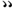 LA CARPINTERIA (  ANÓNIMO)     Cuentan que en la carpintería hubo una vez una extraña asamblea. Fue una reunión de herramientas para arreglar sus diferencias. El martillo ejerció la presidencia, pero la asamblea le notificó que tenía que renunciar. ¿La causa? ¡Hacía demasiado ruido! Y, además, se pasaba el tiempo golpeando. 

     El martillo aceptó su culpa, pero pidió que también fuera expulsado el tornillo; dijo que había que darle muchas vueltas para que sirviera de algo. 

   Ante el ataque, el tornillo aceptó también, pero a su vez pidió la expulsión de la lija. Hizo ver que era muy áspera en su trato y siempre tenía fricciones con los demás.    Y la lija estuvo de acuerdo, a condición de que fuera expulsado el metro que siempre se la pasaba midiendo a los demás según su medida, como si fuera el único perfecto.     En eso entró el carpintero, se puso el delantal e inició su trabajo. Utilizó el martillo, la lija, el metro y el tornillo. Finalmente, la tosca madera inicial se convirtió en un lindo mueble.     Cuando la carpintería quedó nuevamente sola, la asamblea reanudó la deliberación. Fue entonces cuando tomó la palabra el serrucho, y dijo: "Señores, ha quedado demostrado que tenemos defectos, pero el carpintero trabaja con nuestras cualidades. Eso es lo que nos hace valiosos. Así que no pensemos ya en nuestros puntos malos y concentrémonos en la utilidad de nuestros puntos buenos".     La asamblea encontró entonces que el martillo era fuerte, el tornillo unía y daba fuerza, la lija era especial para afinar y limar asperezas y observaron que el metro era preciso y exacto.     Se sintieron entonces un equipo capaz de producir muebles de calidad. Se sintieron orgullosos de sus fortalezas y de trabajar juntos.     Ocurre lo mismo con los seres humanos. Observen y lo comprobarán. Cuando en una empresa el personal busca a menudo defectos en los demás, la situación se vuelve tensa y negativa. En cambio, al tratar con sinceridad de percibir los puntos fuertes de los demás, es cuando florecen los mejores logros humanos.     Es fácil encontrar defectos, cualquier tonto puede hacerlo, pero encontrar cualidades, eso es para los espíritus superiores que son capaces de inspirar todos los éxitos humanos.LA ANCIANA (ANÓNIMO)    La pequeña, bien perfumada y orgullosa anciana de 92 años, completamente vestida cada mañana a las 8 en punto con su cabello arreglado a la moda y el maquillaje perfectamente aplicado, aunque es legalmente ciega, se muda hoy a un asilo.     Su esposo de 70 años murió recientemente, lo que motivó la mudanza. 
    Después de muchas horas de esperar pacientemente en el recibidor del asilo, sonrió dulcemente cuando se le dijo que su cuarto estaba listo.  
Mientras se desplazaba con su andador hacia el ascensor, le di una descripción detallada de su pequeño cuarto, incluyendo las cortinas que colgaban de su ventana.   -"Me encanta" afirmó con el entusiasmo de un niño de 8 años al que le acaban de entregar una nueva mascota.    -"Sra. Jones, no ha visto el cuarto... espere".    -"Eso no importa", respondió. "La felicidad es algo que decides con el tiempo. Si me gusta o no mi cuarto no depende de cómo estén arreglados los muebles...  Depende de cómo arregle mi mente. Ya decidí que me gusta...." 

    Es una decisión que hago cada mañana cuando me levanto. Tengo la elección, puedo pasar el día en la cama repasando la dificultad que tengo con las partes de mi cuerpo que no funcionan, o salir de la cama y estar agradecida por las partes que sí funcionan".    "Cada día es un regalo, y mientras se abran mis ojos, me enfocaré en el nuevo día y los recuerdos felices que he almacenado... sólo por ésta vez en mi vida."    La vejez es como una cuenta de banco... tú retiras de ella lo que has depositado. Así que mi consejo sería que deposites una gran cantidad de felicidad en la cuenta de tu memoria. Recuerda las 5 simples reglas para ser feliz: 
1. Libera tu corazón del odio 
2. Libera tu mente de preocupaciones. 
3. Vive sencillamente 
4. Da más 
5. Espera menos.   ¿Dónde puede suceder lo que se relata en este cuento-relato?. Es real o es invención del literato ruso que recoge la narración?  ¿Si son personas de verdad las que surgen en este cuento, qué tipos quedan reflejados?  Y si existieran cerca de nosotros ¿qué podríamos nosotros hacer por ellas?¿Podría un alumno mayor de unos 12-.14 años hacer un resumen de este enrevesado cuento del autor ruso? ¿Se recoge algún valor humano digno de resaltarse?  ¿Qué crítica se le puede hacer al relato?